ΘΕΜΑ: «Νέες διατάξεις περί ΤΑΠ».Αγαπητοί Συνάδελφοι,Ψηφίστηκε χθες το σχέδιο νόμου του Υπουργείου Δικαιοσύνης με τίτλο «Αναδιάταξη περιφερειών και αποκέντρωση αρμοδιοτήτων των τακτικών διοικητικών δικαστηρίων, οργάνωση της τηλεματικής συνεδρίασης, μετατροπή μεταβατικών εδρών και ίδρυση δικαστικών γραφείων τηλεματικής - Λοιπές επείγουσες ρυθμίσεις του Υπουργείου Δικαιοσύνης» που συζητήθηκε χθες στη Βουλή των Ελλήνων, περιλαμβάνεται τροπολογία που αφορά σε ρυθμίσεις για τη βεβαίωση περί μη οφειλής Τέλους Ακίνητης Περιουσίας (Τ.Α.Π.) - Τροποποίηση περ. α΄ παρ. 18 άρθρου 24 ν.2130/1993.Σημειώνεται ότι η ανωτέρω ρύθμιση είναι προϊόν συνάντησης της αντιπροσωπείας της ΣΕΣΣΕ με τον κύριο Υπουργό Ψηφιακής Διακυβέρνησης.Ειδικότερα, στο άρθρο 42 του νόμου ορίζονται τα εξής:Άρθρο 42Ρυθμίσεις για τη βεβαίωση περί μη οφειλής Τέλους Ακίνητης Περιουσίας (Τ.Α.Π.) - Τροποποίηση περ. α' παρ. 18 άρθρου 24 ν. 2130/1993Στην περ. α' της παρ. 18 του άρθρου 24 του v. 2130/1993 (Α'62) επέρχονται οι εξής αλλαγές: α) στο δεύτερο εδάφιο αα) προστίθεται η φράση «χορηγείται κατόπιν αιτήσεως του ιδιοκτήτη ή» αβ) οι λέξεις «για ένα (1) έτος από την έκδοσή της» αντικαθίστανται από τις λέξεις «μέχρι το τέλος του έτους έκδοσής της)> και β) προστίθενται τέταρτο και πέμπτο εδάφια και η περ. α' της παρ. 18 διαμορφώνεται ως εξής:«18.α. Σε περίπτωση μεταβίβασης της κυριότητας των πάσης φύσεως ακίνητων για οποιαδήποτε αιτία και προ της υπογραφής του συμβολαίου, απαιτείται βεβαίωση περί μη οφειλής Τέλους Ακίνητης Περιουσίας (Τ.Α.Π.), άλλως η συμβολαιογραφική πράξη είναι άκυρη και δεν επάγεται οποιαδήποτε έννομη συνέπεια. Η βεβαίωση χορηγείται κατόπιν αιτήσεως του ιδιοκτήτη ή αναζητείται αυτεπάγγελτα από τον συμβολαιογράφο ή προσκομίζεται από τον μεταβιβάζοντα, εκδίδεται εντός πέντε (5) ημερών με βάση τα στοιχεία που τηρεί ηλεκτρονικά ο δήμος και ισχύει μέχρι το τέλος του έτους έκδοσής της. Η βεβαίωση που χορηγεί ο δήμος δύναται να είναι και ψηφιακή και να χρησιμοποιείται και για την ηλεκτρονική μεταβίβαση του ακινήτου. Ο δήμος ζητά ως δικαιολογητικά για τη χορήγηση της βεβαίωσης μόνον α) για την περίπτωση ηλεκτροδοτούμενου ακινήτου, φωτοτυπία τελευταίου λογαριασμού ρεύματος μαζί με το αποδεικτικό εξόφλησής του και Πιστοποιητικό Πληρότητας Ταυτότητας Κτιρίου/Διηρημένης Ιδιοκτησίας, και β) για την περίπτωση μη ηλεκτροδοτούμενου ακινήτου, βεβαίωση διακοπής ηλεκτροδότησης από τον Διαχειριστή Ελληνικού Δικτύου Διανομής Ηλεκτρικής Ενέργειας (ΔΕΔΔΗΕ), με ημερομηνία διακοπής, Πιστοποιητικό Πληρότητας Ταυτότητας Κτιρίου/Διηρημένης Ιδιοκτησίας και υπεύθυνη δήλωση του ιδιοκτήτη για τη μη χρήση του ακινήτου. Η βεβαίωση εκδίδεται για τα τετραγωνικά μέτρα που αναφέρονται στο Πιστοποιητικό Πληρότητας Ταυτότητας Κτιρίου/Διηρημένης Ιδιοκτησίας.».Με τιμήΟ ΠρόεδροςΓεώργιος Ρούσκας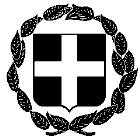 ΑΝΑΚΟΙΝΩΣΗΕΛΛΗΝΙΚΗ ΔΗΜΟΚΡΑΤΙΑΑθήνα, 8 Μαρτίου 2023ΥΠΟΥΡΓΕΙΟ ΔΙΚΑΙΟΣΥΝΗΣΣΥΝΤΟΝΙΣΤΙΚΗ ΕΠΙΤΡΟΠΗ ΣΥΜΒΟΛΑΙΟΓΡΑΦΙΚΩΝΣΥΛΛΟΓΩΝ ΕΛΛΑΔΟΣ-----------  Αριθμ. πρωτ.42Ταχ.Δ/νση    : Γ. Γενναδίου 4 - Τ.Κ.106 78, ΑθήναΤηλέφωνα    : 210-3307450,60,70,80,90FAX               : 210-3848335E-mail           : notaries@notariat.grΠρος Όλους τους συμβολαιογράφους της χώρας